НАКАЗ «РЕМОНТ МЕЖКВАРТАЛЬНОГО ПРОЕЗДА ПО УЛ. ГОРЬКОГО, 72, 74, 76»Поступил во время предвыборной кампании в сентябре 2018 года от жителей избирательного округа №8  Белгорода Морозову Дмитрию Ивановичу.Исполнен в 2020 году.Работы выполнены за счёт областного и городского бюджетов.Депутат по избирательному округу №8 Дмитрий Морозов:- Межквартальный проезд имеет большую транспортную нагрузку и за время эксплуатации оказался изрядно повреждён. Благодаря поддержке администрации города в 2020 году проведён капитальный ремонт дорожного покрытия проезда и подъездных путей к домам, проведено благоустройство прилегающей территории.Было: 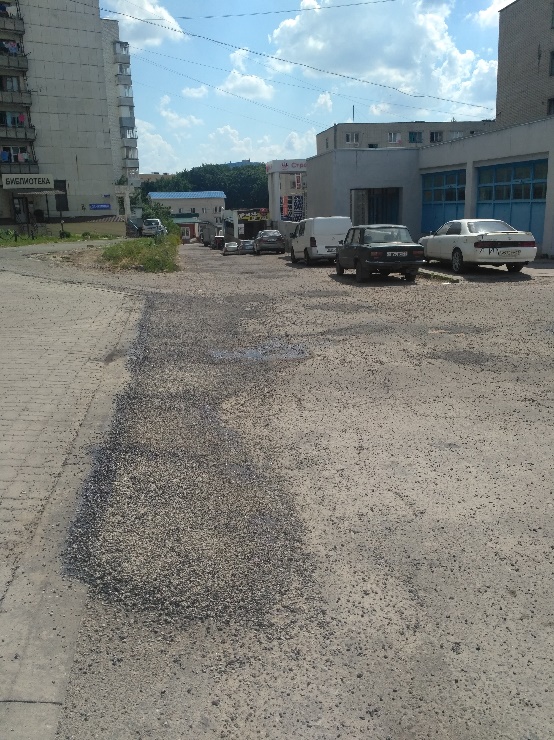 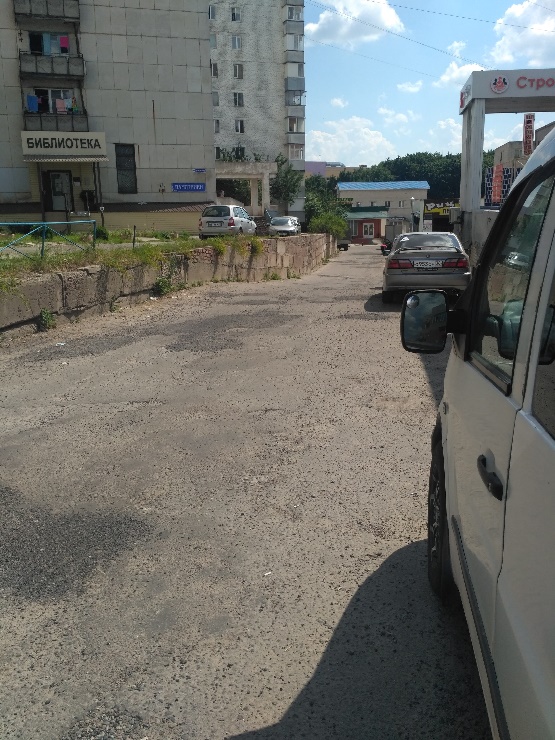 Стало: 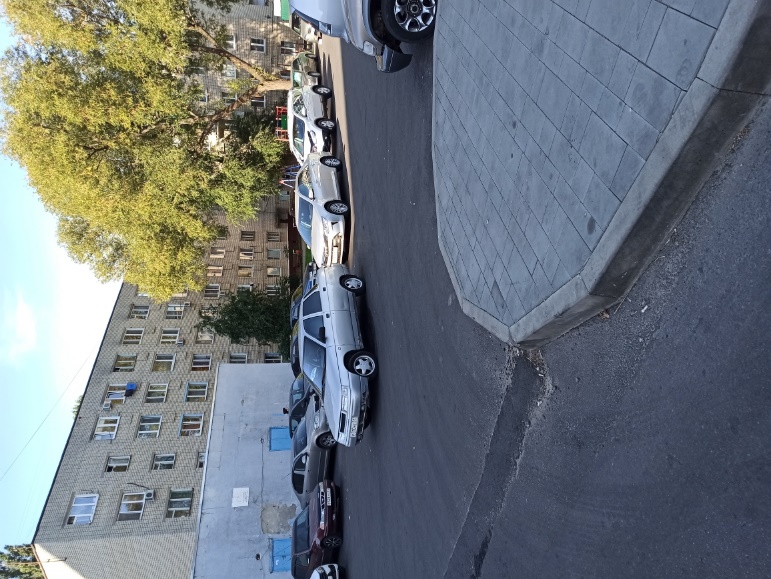 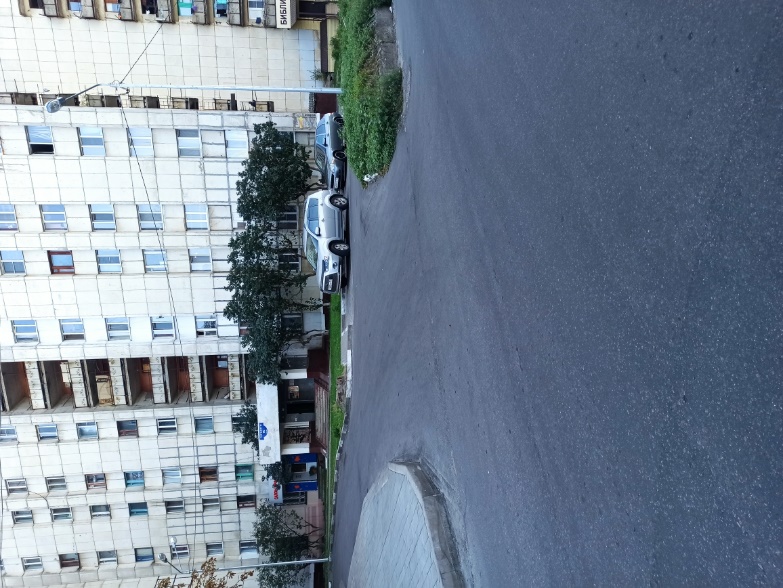 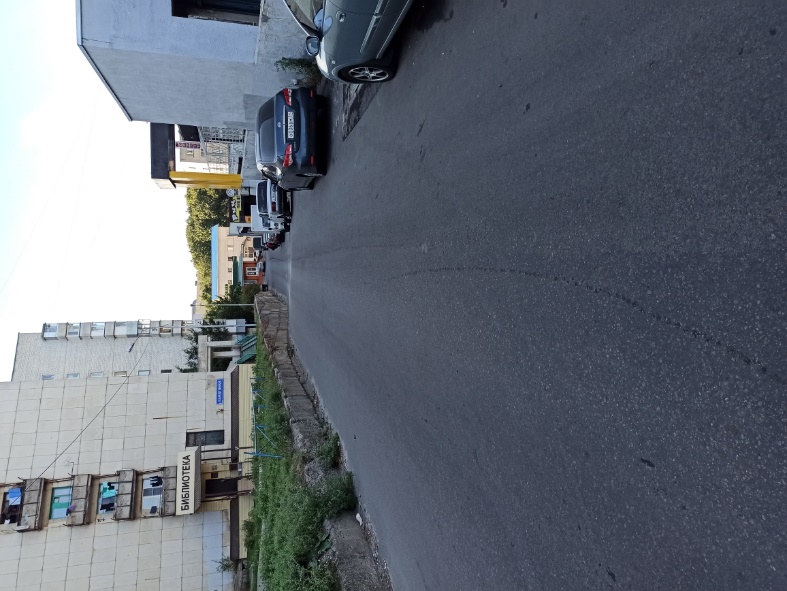 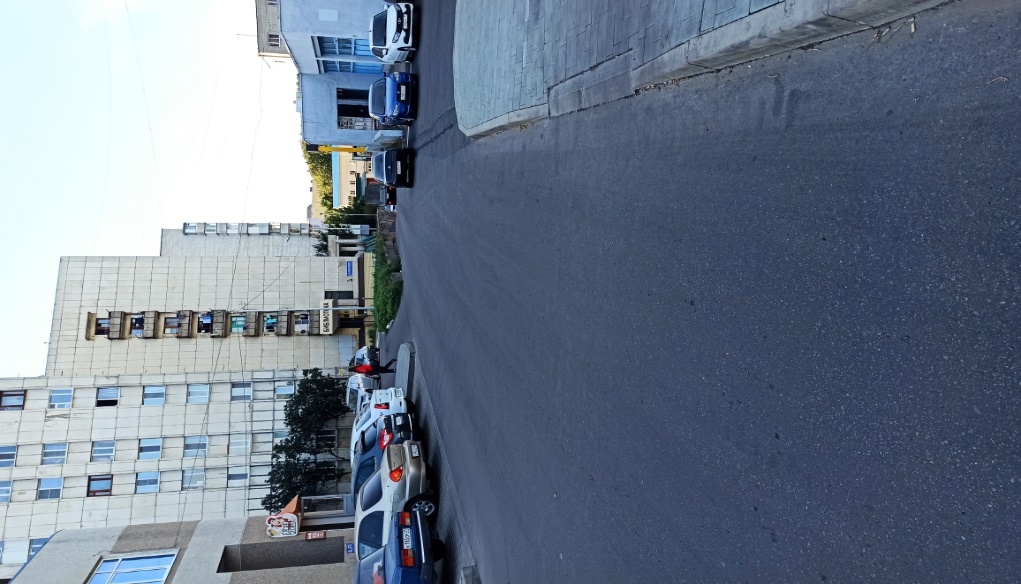 